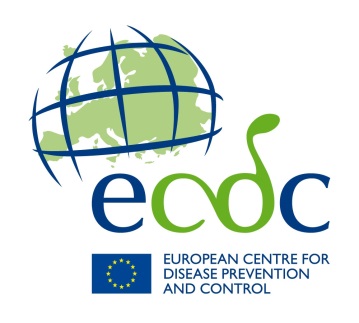 Systematic review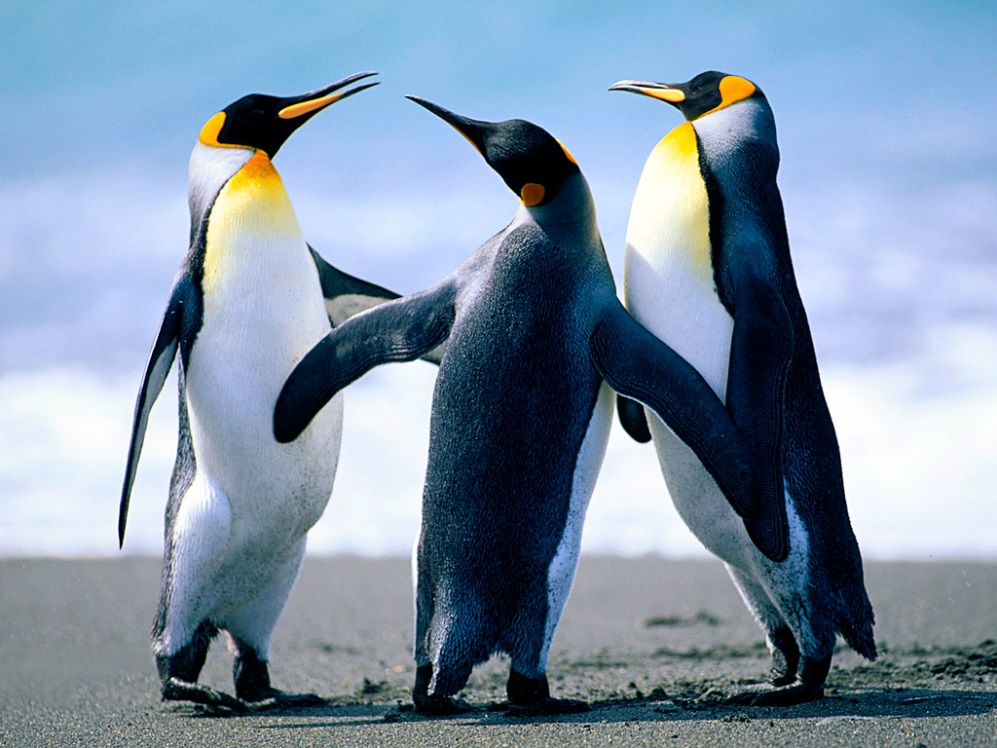 TitleContentsContents	3Abbreviations	3Glossary	3Executive summary	31.	Background	32.	Review methods	33.	Review results	34.	Discussion	35.	Conclusions	36.	Next steps	3References	3Acknowledgements	3Appendices	3Abbreviations TextGlossary Text. Delete glossary if not applicable. Executive summaryBackgroundReview methodsReview results DiscussionConclusions Next steps References1.	Reference 12.	Reference 2AcknowledgementsAppendices